219/18Mineral Titles ActMineral Titles ActNOTICE OF LAND CEASING TO BE A MINERAL TITLENOTICE OF LAND CEASING TO BE A MINERAL TITLETitle Type and Number:Mineral Authority 30930Area ceased on:29 May 2018Area:443.00 HectaresLocality:NOONAMAHName of Applicants(s)Holder(s):100% BANDIAS Leo John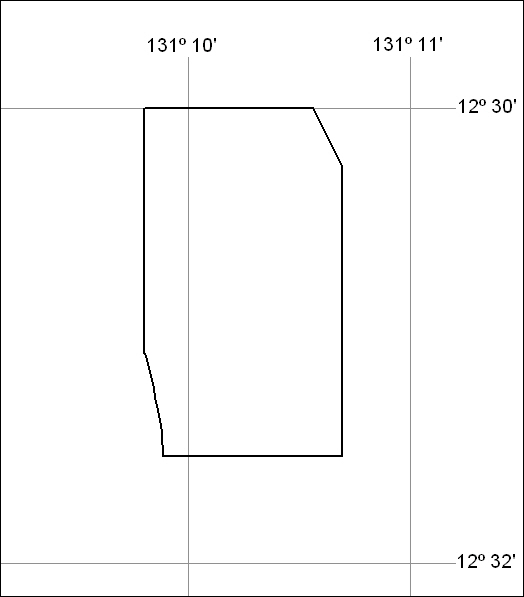 